OCCUPATION CARDSSources:Bentz, A. (n.d.). The early days of banking on the go. Wells Fargo.   https://history.wf.com/keeping-pace-with-changing-lives-on-the-road-and-in-the-air/ Beveridge, A.A., Weber, S., & Beveridge, S. (2011, June 20). Librarians in the United States from 1880-2009.   Oxford University Press. https://blog.oup.com/2011/06/librarian-census/ D’Antonio, P., & Whelan, J.C. (2009, October). Counting nurses: The power of historical census data. J Clin Nurs,   18(19), 2717-2724, doi:10.1111/j.1365-2702.2009.02892.x,     https://www.ncbi.nlm.nih.gov/pmc/articles/PMC2756047/U.S. Bureau of Labor Statistics. (2024, April 3). Occupational employment and wages, May 2023: 47-5071   Roustabouts, oil and gas. U.S. Department of Labor. https://www.bls.gov/oes/current/oes475071.htm U.S. Bureau of Labor Statistics. (1922, April). Wages and hours of labor in the petroleum industry, 1920.  Government Printing Office. https://fraser.stlouisfed.org/title/wages-hours-labor-petroleum-industry-1920-3901NURSENURSE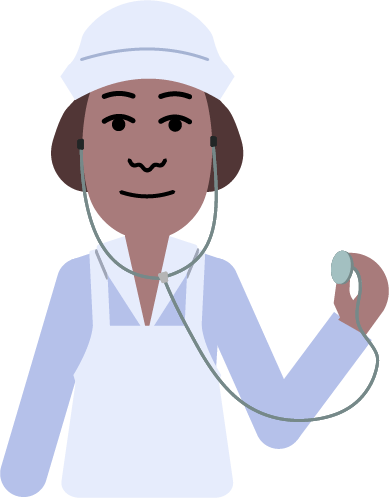 A nurse’s job involves taking care of patients, teaching people about health issues, and offering advice and comfort to those in need.1920s Salary - $1,750 2020s Salary - $81,220BANKERBANKER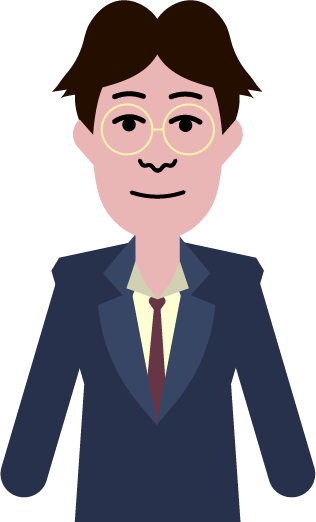 A banker’s job is to help people with their money. They often assist people with saving and borrowing money and managing their bank accounts. They also give customers advice on how to handle their finances wisely.1920s Salary - $2,500-$3,5002020s Salary - $67,480TEACHERTEACHER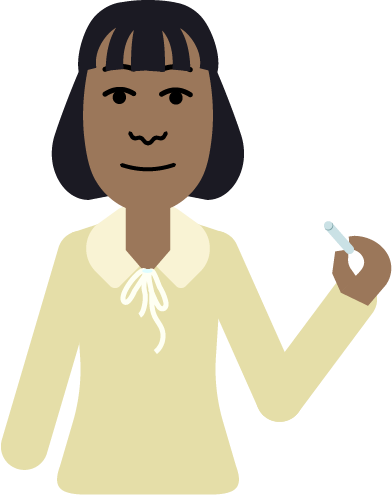 A teacher’s responsibilities include facilitating student learning in subjects such as reading, math, science, and social studies. They also maintain grade books, plan lessons, and engage with parents.1920s Salary - $9702020s Salary - $67,360LIBRARIANLIBRARIAN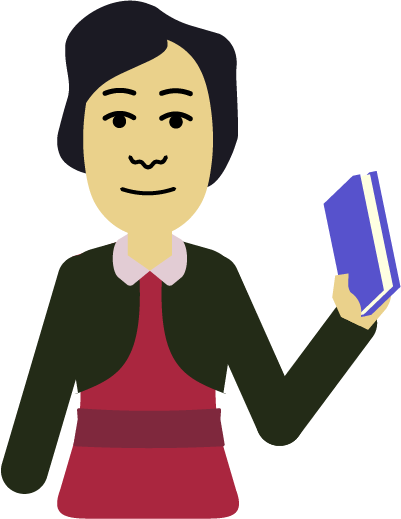 A librarian organizes books, assists patrons in finding resources, coordinates classes and community events, recommends reading materials, and ensures that the library maintains a quiet and welcoming atmosphere for all visitors.1920s Salary - n/a; Records of librarians’ wages weren’t kept until the 1940s.2020s Salary - $61,660OIL WORKEROIL WORKER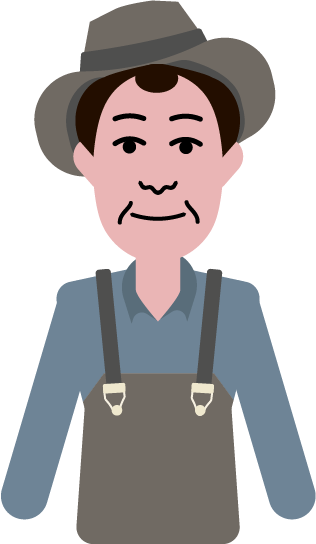 Oil workers extract, refine, and transport oil and natural gas. They operate and maintain machinery for drilling, pumping, and processing, while adhering to safety protocols to prevent accidents and preserve the environment.1920s Salary - $1,8772020s Salary - $43,590STORE CLERKSTORE CLERK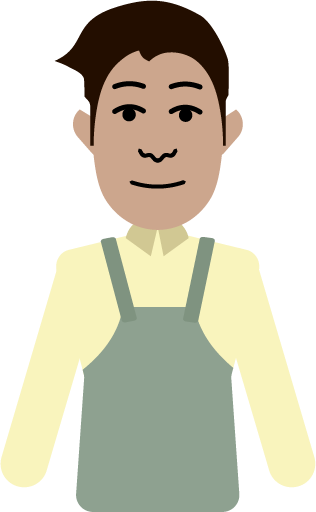 Store clerks assist customers with their purchases, handle transactions, and maintain the cleanliness and organization of the store.1920s Salary - $19.73 per week2020s Salary - $28,240DOCTORDOCTOR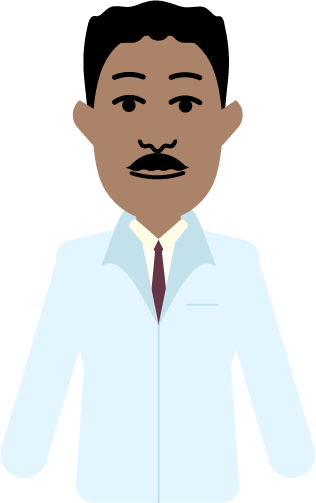 Doctors diagnose illnesses, prescribe treatments, and provide medical care to patients to promote health and well-being.1920s Salary - $5,000-$7,0002020s Salary - $214,460FACTORY WORKERFACTORY WORKER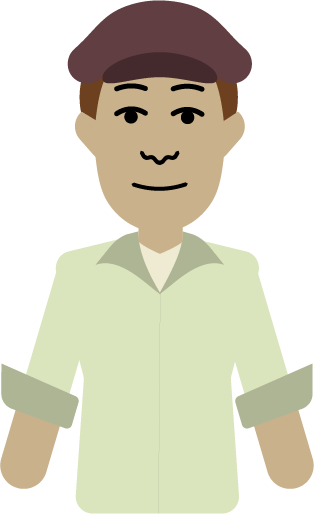 Factory workers operate machinery, assemble products, and ensure that manufacturing processes run smoothly and efficiently.1920s Salary - $1,1802020s Salary - $93,060ACTOR/ACTRESSACTOR/ACTRESS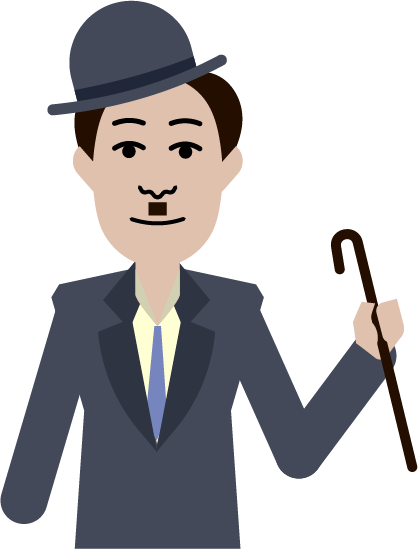 Actors and actresses portray characters in film, television shows, or theater productions by interpreting scripts in order to embody the emotions of characters and entertain audiences. 1920s Salary - $50 per week2020s Salary - $37,315TELEPHONE OPERATORTELEPHONE OPERATOR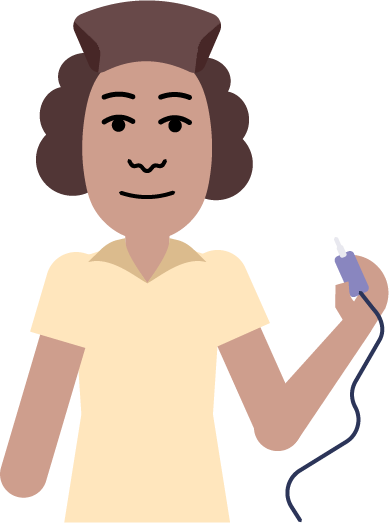 Telephone operators handle incoming and outgoing calls, provide information, and direct calls to the appropriate departments or individuals within an organization.  1920s Salary - $8712020s Salary - $38,330